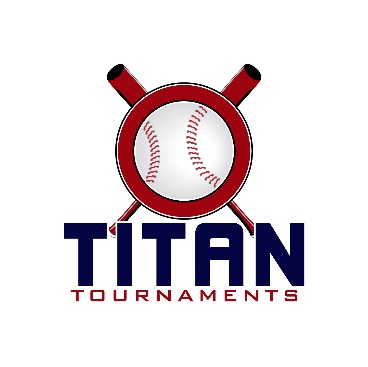 Thanks for playing ball with Titan!Roster and Waiver Forms must be submitted to the onsite director upon arrival and birth certificates must be available on site in each head coach’s folder.Victor Lord Park – 82 Maynard Street, Winder, GA*This park has a batting cage in the upper parking lot 3rd base side of field 6*Fields 6 & 7 – next to the VFW Building
Director – Matt Horne – 706-255-7536
13U Entry Fee: $325Admission: $7 Per SpectatorSanction Fee: $35 if unpaid in 2019Coaches: 3 Passes Per TeamPlease check out the how much does my team owe document.Format: 2 Seeding Games & Single Elimination Bracket PlayPlease refer to pages 14-15 of our rule book for seeding procedures.
The on deck circle is on your dugout side. If you are uncomfortable with your player being that close to the batter, you may have them warm up further down the dugout, but they must remain on your dugout side.
Headfirst slides are allowed, faking a bunt and pulling back to swing is not allowed.
Runners must make an attempt to avoid contact, but do not have to slide.
Warm Up Pitches – 5 pitches between innings or 1 minute, whichever comes first.
Coaches – one defensive coach is allowed to sit on a bucket or stand directly outside of the dugout for the purpose of calling pitches. Two offensive coaches are allowed, one at third base, one at first base.
Offensive: One offensive timeout is allowed per inning.
Defensive: Three defensive timeouts are allowed during a seven inning game. On the fourth and each additional defensive timeout, the pitcher must be removed from the pitching position for the duration of the game. In the event of extra innings, one defensive timeout per inning is allowed.
An ejection will result in removal from the current game, and an additional one game suspension. Flagrant violations are subject to further suspension at the discretion of the onsite director.13U Games – 54ft pitching/ 80ft bases
100 minutes finish the inning*Please be prepared to play at least 15 minutes prior to your scheduled start times*Victor Lord ParkVictor Lord ParkVictor Lord ParkVictor Lord ParkVictor Lord ParkVictor Lord ParkTimeFieldAge GroupTeamScoreTeam9:00613UHitmen3-11GA Select9:00713UAthens Indians5-3GA Defenders10:55613UHitmen8-3GA Defenders10:55713UAthens Indians8-4GA Select13U Bracket Play13U Bracket Play13U Bracket Play Athens Indians 2 Athens Indians 2 Athens Indians 21Field 6 - 1:15Field 6 - 1:15(1GA Defenders 6GA Defenders 6GA Defenders 64 GA Defenders 8 GA Defenders 8 GA Defenders 8Field 6 - 5:15Field 6 - 5:15(3 Hitmen HitmenCHAMPIONSCHAMPIONS GA Select 3 GA Select 3 GA Select 32Field 6 - 3:15Field 6 - 3:15(2 Hitmen 9 Hitmen 9 Hitmen 93 Hitmen 10 Hitmen 10 Hitmen 10